Структурное подразделение "Детский сад комбинированного вида "Аленький цветочек" МБДОУ "Детский сад "Планета детства" комбинированного вида"Музыкально-творческий проект«Музыка осени»(младшая, средняя, старшая, подготовительная к школе группа)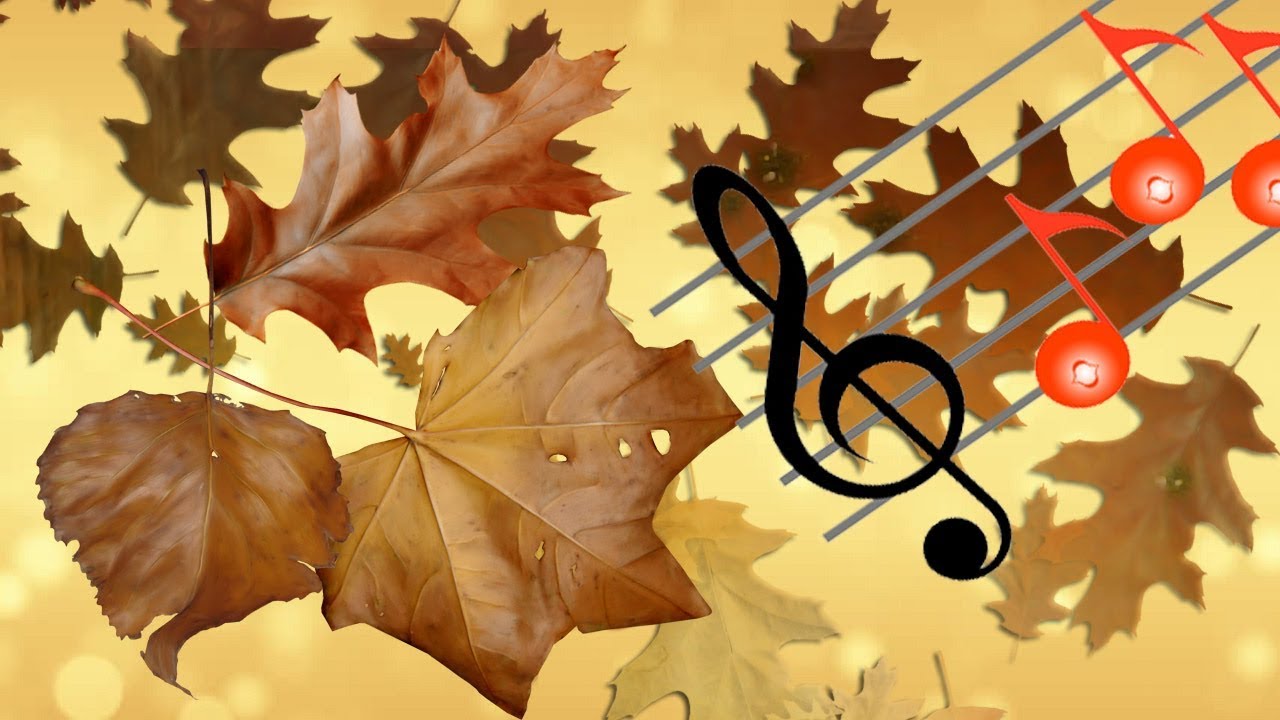    Составитель: музыкальный руководитель Клинская М.А.рп. Комсомольский2022 г.            "Мир, окружающий ребёнка, - это, прежде всего, мир природы с безграничным богатством явлений, с неисчерпаемой красотой. Здесь, в природе, вечный источник детского разума. Очень важно с ранних лет развивать в детях умение созерцать, наслаждаться ею, вглядываться в неё и вслушиваться". Сухомлинский В. А.Вид проекта: музыкально – творческий.Продолжительность: краткосрочный (1 месяц).Участники проекта: дети всех возрастных групп, воспитатели, музыкальный руководитель, родители воспитанников.Актуальность темы:У детей сформирована система знаний о времени года «осень». Необходимо создать условия, способствующие освоению детьми новой информации по данной теме. Появилась мотивационная потребность самостоятельно использовать художественное слово, изобразительную деятельность, музыку для выражения своих впечатлений об осенних явлениях природы.Цель проекта:Приобщение детей к образам осенней поры, познание окружающего мира, проявленной средствами музыкальной выразительности.Осуществление комплексного подхода к воспитанию чувства любви к природе и людям родного поселка.Развитие способности видеть красоту осени, развитие позитивного отношения к изменениям в природе.Научить детей различать средства музыкальной выразительности, высказываться об эмоционально-образном содержанииРазвивать тембровое и звуковое восприятие. Закреплять музыкально-ритмические умения и навыки.Задачи проекта:- Формировать знания о сезонных изменениях в природе.- Учить замечать красоту осенних красок и пейзажей.- Формировать умение понимать изобразительный характер музыки. Доставлять радость и удовлетворение от действий под музыку.- Приобщать детей к образам осенней поры, учить познавать красоту окружающего мира, проявленную средствами музыкальной выразительности.- Развивать творческое воображение, умение быстро реагировать на поставленные задачи.- Осуществлять индивидуальный подход к личности ребенка через постановку различных музыкальных номеров.- Побуждать родителей к сотрудничеству и непосредственному участию в музыкальных мероприятиях.- Совершенствовать певческий голос, навыки сольного пения.- Развивать чувство ритма, умение передавать через движение характер музыки, ее эмоционально-образное содержание.- Обогащать музыкальные впечатления, вызывая яркий отклик при восприятии и воспроизведении музыкальных произведений.Материально-технические ресурсы, необходимые для выполнения проектаПодбор произведений творчества детских композиторов, стихотворений об осени, пальчиковых, дидактических и подвижных игр.Подбор наглядного материала.Подготовка изобразительного материала для продуктивной деятельности.Создание условий для проведения открытых мероприятий (оформление)Необходимые условия реализации проекта:Интерес детей и родителей.Интеграция со специалистами детского сада.Предполагаемый результат;Итоговым результатом является праздники, где дети покажут свои знания и умения. Учитывается активное участие детей также в беседах об осени и ее приметах.Приобретение детьми дошкольного возраста навыков социального общения со взрослыми.Формирование позитивного отношения к природным изменениям.Методы проекта;- наблюдение- совместные игры- музыкальные игровые занятия- беседыЭтапы проведения и реализации проекта1. Информационно накопительный этапПодбор репертуара, стихотворений, игр об осени и ее приметах.2. Организационно-практический этапПроведение музыкально -  познавательных занятий, бесед.Изготовление рисунков на осеннюю тематику.Разучивание стихов об осени.Разучивание песен об осени, игр, танцев, сценок.Подготовка и демонстрация фоторепортажа с праздника в подготовительной к школе группе.Беседы: «Как звери к зиме готовятся», «Какая осень бывает», «Осенний урожай», «Осенние дожди», «Листья осенние»Игры:«Солнышко и дождик», «Мишка, что ты долго спишь», "Сколько знаем мы дождей?", «Перепрыгни лужу», хороводная, «Жил в лесу колючий ежик», музыкальная игра «По лесным дорожкам», «Перевези овощи и фрукты»Праздники:«Волшебница - осень» (младшая группа), осенняя сказка «Как зайцы дом строили» (средняя группа), «Наша осень разная такая» (старшая группа), «Осень в родном поселке» (подготовительная к школе группа)3.Презентационно-завершающий этап:Осенние утренники на всех возрастных группах.Небольшая коллекция рисунков «Осенний вернисаж».4.Контрольно-рефлексивныйПодведение итогов.Беседа «Что мы хотели узнать, что узнали»Итог:Воспитателями, сотрудниками и родителями воспитанников была проведена большая работа. Накоплен и предоставлен детям огромный багаж знаний. Рассказы и сказки об осени, стихи, беседы, масса музыкального материала (песни, танцы, музыкальные игры, подвижные игры, разбор текстов песен, беседы о средствах музыкальной выразительности и. т.д.) – все это практически и эмоционально обогатило умы и сердца детей. Продуктивное взаимодействие и совместная деятельность специалистов ДОУ еще больше сплачивает коллектив.При осуществлении проекта педагогами использовались различные средства обучения и воспитания, способствующие развитию и поддержанию интереса детей: художественная литература, иллюстрации, картины, музыка, игры, природа и окружающая среда.Центральное место в проекте было отведено познавательным беседам, занятиям и практической деятельности детей (сбор информации, игры, выполнение рисунков, аппликаций, поделок из пластилина и природного материала). Беседы и занятия были подобраны таким образом, чтобы он развивали у них познавательный интерес, наблюдательность, воображение, творчество; способствовали развитию у детей познавательной активности.Активное участие в осуществлении проекта принимали родители воспитанников. Они с энтузиазмом поддержали предложенную тему проекта. Вместе с детьми они охотно приняли участие в конкурсе поделок «Осенний вернисаж».